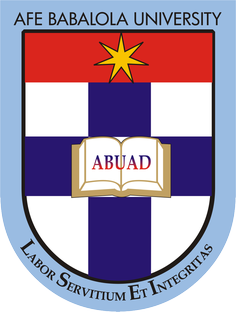 Collins David.C17/ENG05/010SUBMITTED TOENGR. DR.OYEBODEAFE BABALOLA UNIVERSITY, ADO-EKITI, EKITI STATE.IN PARTIAL COMPLETION OF THE CONTINUOUS ASSESSMENT (C.A) FOR THE ENGINEERING LAW AND MANAGERIAL ECONOMICS (ENG 384) COURSE.                                                                                                              June 1st, 2020                                                                 Question 11)  Laws are of utmost importance in the Engineering profession, in order to ensure that engineers deliver services with top notch precision and quality at all times, as this could directly affect the lives of individuals.2)  Engineering laws guide the formation of contracts and help prevent fraud.3)  Managerial economics is very important in Engineering, it helps in the management of available resources, including the human resource available for the completion of a project.4)  Engineering laws help ensure that projects are carried out in accordance with required standards while ensuring management of resources.5)  Laws are relevant in Engineering in order to ensure that only qualified engineers are assigned to carry out projects or awarded contracts.6)  Laws in Engineering profession guard against the use of substandard materials to carry out engineering projects.